Bydgoszcz, 28 stycznia 2021 r.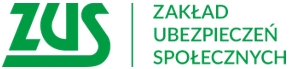 Informacja prasowaBezpłatne szkolenie dla seniorówJuż w najbliższą środę, 3 lutego o godz. 9.00 odbędzie się bezpłatne webinarium dedykowane dla emerytów 
z rocznika 1953. W trakcie tego szkolenia eksperci ZUS omówią zasady przeliczenia emerytury, a także wyjaśnią komu i kiedy ZUS wypłaci wyrównanie. Powiedzą także, co zrobić w sytuacji, jeśli ZUS odmówi przeliczenia świadczenia. Osoby zainteresowane udziałem mogą zapisywać się do 2 lutego, wysyłając maila na adres: sylwia.bratkowska-gburek@zus.pl. W  treści należy wskazać datę i temat szkolenia, liczbę uczestników (imiona i nazwiska), a także numer telefonu do kontaktu - informuje Krystyna Michałek, rzecznik regionalny ZUS województwa kujawsko-pomorskiego.Krystyna MichałekRzecznik Regionalny ZUSWojewództwa Kujawsko-Pomorskiego